团体标准T/C XXXXX—XXXX电子烟中七种甜味剂技术规范Technical specification of seven sweeteners in Electroniccigarette深圳市分析检测协会 发布XXXX-XX-XX发布XXXX-XX-XX实施前 言本文件按照GB/T1.1-2020《标准化工作导则 第1部分：标准化文件的结构和起草规则》的规定起草。本标准的附录A为规范性附录。本文件由深圳市分析测试协会归口。本文件由深圳市波顿芳香技术研究院提出。本文起草单位：深圳市波顿芳香技术研究院；深圳波顿香料有限公司；深圳市计量质量检测研究院；深圳神州经纬技术服务有限公司；安徽金禾实业股份有限公司；深圳市卓力能技术有限公司；深圳中科欣扬生物科技有限公司；中香香料(深圳)有限公司。本文主要起草人：本标准是首次发布。电子烟中七种甜味剂技术规范范围本文规定了七种甜味剂（纽甜、三氯蔗糖、甜蜜素、安赛蜜、糖精钠、阿斯巴甜、甜菊糖苷）的要求、试验方法、检验规则、标志、包装、运输、贮存等。本文适用于电子烟烟液产品生产所用甜味剂。规范性引用文件下列文件中的条款通过本标准的引用而成为本标准的条款。凡是注日期的引用文件，其随后所有的修改单或修订版均不适用于本标准，然后，鼓励根据本标准达成写的各方研究是否可使用这些文件的最新版本。凡是不注日期的引用文件，其最新版本适用于本标准。术语和定义下列术语与定义适应于本标准。甜味剂sweetener指赋予食品等以甜味的物质。通常所说的甜味剂是指糖醇类甜味剂、非糖天然甜味剂和人工合成甜味剂3类。非糖类甜味剂包括天然甜味剂和人工合成甜味剂，一般甜度很高，用量极少，热值很小，有些又不参与代谢过程，常称为高甜度甜味剂。在电子烟产品中应使用高甜度甜味剂。化学名称、分子式、结构式、CAS编号和相对分子质量七种甜味剂化学名称、分子式、结构式、CAS编号和相对分子质量见表1。表1   化学名称、分子式、结构式、CAS编号和相对分子质量技术要求性状七种甜味剂性状要求见表2。表2   性状要求感官要求相对甜度七种甜味剂相对甜度要求见表3。表3    七种甜味剂相对甜度注：a与5%的蔗糖溶液甜度作比较。5.2.2风味要求七种甜味剂风味要求见表4。表4   七种甜味剂风味描述表理化要求七种甜味剂理化要求见表5。表5  理化要求杂质要求纽甜三氯蔗糖甜蜜素安赛蜜糖精钠阿斯巴甜甜菊糖试验方法感官指标的检验评价环境需符合 CNAS-GL014-2018《感官检验领域室认可技术指南》 要求的实验室开展实验。评定人员需符合根据味觉敏感度测定方法、三点检验法对进行口味敏感性培训和筛选。相对甜度测定相对甜度测定：以白砂糖作为基准物质，规定质量分数 1%的白砂糖溶液在 20℃时甜度为 1，对其他甜味物质溶液甜度进行打分，折算其质量分数即可得到相对甜度。以相对甜度[RS]表示某甜味剂在某一等甜蔗糖溶液(ES)时，其甜度为蔗糖甜度(=1)的倍数：相对甜度[RS]= 等甜蔗糖浓度% ÷ 甜味剂浓度%风味特征评价将试样按照表4中浓度，溶于甘油/丙二醇=5:5的体系中，装入电子烟中进行品析。风味描述词：甜味、苦味、甜后味、苦后味、涩后味、金属味、清凉感。要求其在品尝样品之前，先用 1-2 片苏打饼干及饮用纯净水进行口腔的彻底清洁，品评试样之间也需要及时漱口以减少前样本余味残留所造成的干扰，休息时长为 30 s。技术指标的检验参见附录A执行。理化指标的检验实验用水应符合GB/T 6682中三级水的规定。试验所用标准溶液、杂质测定用标准溶液、制剂和制品，在没有注明其他要求时均按GB/T 601、GB/T 602、GB/T 603规定制备。水分参照GB/T 5009.3中第四法执行。灼烧残渣参照GB 5009.4执行。取3~5g供试品，精确至0.001g，置于已在650℃±50℃的恒量的规定的坩埚或皿中，缓缓加热，直至样品完全挥发或炭化。冷却，加入0.5mL硫酸润湿残渣。继续加热至硫酸蒸汽逸尽，在650℃±50℃的高温炉中灼烧至恒量。灼烧残渣一般以硫酸盐计。质量分数w，数值以%表示w1=◊100m2——残渣和空坩埚或残渣和空皿质量的数值，单位为克（g）；m1——空坩埚和空皿质量的数值，单位为克（g）；m——样品质量的数值，单位为克（g）。溶解度检测称取供试品，于20℃±2℃于100mL的丙二醇溶剂中，每隔5min强力振摇30s，观察30min内溶解情况，如无目视可见的溶质颗粒，即视为完全溶解，并记录溶解物质质量。铅的检测（以Pb计）参照GB 5009.75中第二法执行。砷的检测（以As2O3计）参照GB 5009.76中第二法执行。抽样抽样原则从每批产品中抽取规定件数的样品，抽取的样品应满足检验、复检和备查。抽样方法和数量抽样按照当批成品的数量进行，抽样方案按表6。表6  抽样方案标志、包装、运输、贮存标志、标签参照GB  29924的规定执行，应标明但不限于以下内容：产品名称、规格和净含量生产者名称、地址和联系方式成分表生产日期、保质期限或安全使用期限贮存条件产品标准代号生产许可证编号警示语法律法规或者相关标准规定必须标注的其他事项包装产品包装材料应符合GB/T  21302的规定。包装储运图示标识应符合GB/T  191的规定。运输运输工具必须清洁、卫生，产品搬运时应轻拿轻放，按标识堆放。产品严禁日晒雨淋，在运输过程中严禁与有毒或有异味的物品混运。贮存放于干燥、通风、避光的常温仓库内，按批号离地、离墙存放，不得与有毒有害的物品混存。贮藏稳定性，将初始甜度定为100%，并以此作为参照标准，间隔一段时间评价其甜度，便可得知甜味剂的贮藏稳定性。附录A（规范性附录）原理用溶解液溶解七种甜味剂，离心过滤后，在蒸发光散射检测器下进行液相色谱测定，以保留时间定性，外标法定量。 试剂和材料水：应为蒸馏水或达到GB  6682三级水要求。甲酸：色谱纯试剂。乙酸铵：色谱纯试剂。甲醇：色谱纯试剂。乙腈：色谱纯试剂。N，N-二甲基甲酰胺（DMF)：分析纯试剂。标准品：安赛蜜、糖精钠、甜蜜素、三氯蔗糖、阿斯巴甜、甜菊糖苷（stevioside）、纽甜：纯度≥98.0%。溶解液：称取0.85mL甲酸（A.2.2）和0.77g乙酸铵（A.2.3），用100mL水（A.2.1）溶解，加入0.001g DMF（A.2.6），加水定容至1L。 仪器和设备高效液相色谱仪，配ELSD检测器。超声波清洗仪。台式高速冷冻离心机。电子天平。 实验步骤七种甜味剂系列标准溶液的制备精密称取七种甜味剂(纯度≥98%）（精确至0.0001g）用溶解液溶解并定容，使其浓度分别为717µg/mL、321µg/mL、511µg/mL、474µg/mL、507µg/mL、525µg/mL、449µg/mL，作为标准母液；再精确量取0.5mL，1mL，3mL，6mL，10mL母液至10mL容量瓶中，用溶解液分别稀释并定容，即得各系列标准溶液。试样处理精密称取样品约1.000g于25mL容量瓶中，用溶解液超声萃取稀释并定容；将其中8mL的样品溶液置于离心管中，并在8000r/min下离心10min后，取5mL经0.20µm微孔滤膜过滤，滤液供液相色谱检测。空白实验在不添加样品的情况下，重复B.4.2试验过程，进行样品空白试验。色谱条件分析测定以下分析条件可供参考，采用其他条件应验证其适用性。——色谱柱  Phenomenex C18柱（4.6×250mm,5µ m）；——流动相 A：甲酸-乙酸铵溶液[2mmol/L甲酸+10mmol/L乙酸铵+0.01‰DMF]=5:95；——流动相 B：0.1%甲酸甲醇溶液；——流动相 C：乙腈；——流速：0.6 mL/min；——柱温：25℃；——进样量：10µL；——漂移管温度：55℃；——增益：500；——气体流量：32psi；——喷雾器：冷却状态；——梯度见：见表A1；——检测器：蒸发光散射检测器；——进样量：10µL。表A1  色谱淋洗梯度标准工作曲线制作采用液相色谱分析条件（A.4.4）对系列标准工作溶液（A.4.1）进行测定，纵坐标为目标化合物峰面积，横坐标为目标化合物浓度，建立标准工作曲线。每进行20次样品测定后，应加入一个中等浓度的工作标准溶液，如果测得的值与原值相差超过5%，则应重新进行整个标准工作曲线的制作。样品测定按照色谱分析条件（A.4.4）测定样品溶液（A.4.2）。每个样品平行测定两次。结果计算与表述根据测得ELSD峰面积的对数对应糖的标准溶液浓度的对数绘制标准曲线，得回归方程后，根据样品的峰面积，通过回归方程计算出样品溶液中糖的浓度A=LgC（µg/mL）。再依据（1）式计算出样品中七种甜味剂的含量（mg/g）。…………………………………(1)X：为样品中纽甜、三氯蔗糖、甜蜜素、安赛蜜、糖精钠、阿斯巴甜、甜菊糖苷的含量（mg/g)；C：为样品溶液纽甜、三氯蔗糖、甜蜜素、安赛蜜、糖精钠、阿斯巴甜、甜菊糖苷对应的浓度（µg/mL）；V：为样品溶液的体积(mL)；M：为样品的重量(g)。回收率、检出限和定量限本方法回收率、检出限和定量限见表A2表A2  方法的回收率、检出限和定量限 试验报告试验报告应说明：—— 识别被测样品需要的所有信息； —— 参照本方法所使用的试验方法； —— 测定结果，包括各单次测定结果及其平均值； —— 与本方法规定的分析步骤的差异； —— 在试验中观察到的异常现象； —— 实验日期； —— 测定人员。（报批稿）（本稿完成日期：xx.xx.xx）GB/T2760食品安全国家标准食品添加剂使用标准GB/T2762食品安全国家标准 食品中污染物限量（含第1号修改单）GB/T26687复配食品添加剂要求GB/T29924食品添加剂标识通则GB/T30642食品抽样检验通用导则GB/T4003食用香精标签通用要求GB/T41700电子烟GB/T4789食品安全国家标准 食品微生物学检验GB/T5009.1食品卫生检验方法  理化部分   总则GB/T7718食品安全国家标准 预包装食品标签通GB/T12311感观分析方法 三点检验GB/T12312感官分析 味觉敏感度的测定方法GB/T1886.18食品安全国家标准   食品添加剂   糖精钠GB/T1886.37食品安全国家标准  食品添加剂 环己基氨基磺酸钠   (又名甜蜜素)GB/T1886.47食品安全国家标准   食品添加剂  天门冬酰苯丙氨酸甲酯（又名阿斯巴甜）GB/T22255食品安全国家标准 食品中三氯蔗糖（蔗糖素）的测定GB/T22555散料验收抽样检验程序和抽样方案GB/T29944食品安全国家标准 食品添加剂 N-[N-(3,3-二甲基丁基)]-L-α-天门冬氨-L-苯丙氨酸1-甲酯（纽甜）GB/T5009.140饮料中乙酰磺胺酸钾的测定GB/T5009.263食品安全国家标准  食品中阿斯巴甜和阿力甜的测定GB/T5606.4卷烟　第4部分：感官技术要求GB/T8270食品安全国家标准 食品添加剂 甜菊糖苷SN/T2360.20进出口食品添加剂检验规程 第20部分：甜味剂食品添加剂规格标准95/31/EC    Commission Directive Laying down Specific Criteria of Purity Concerning Sweeteners for Use in Foodstuffs（食品中使用的甜味剂纯度标准）食品添加剂规格标准95/31/EC    Commission Directive Laying down Specific Criteria of Purity Concerning Sweeteners for Use in Foodstuffs（食品中使用的甜味剂纯度标准）食品添加剂规格标准95/31/EC    Commission Directive Laying down Specific Criteria of Purity Concerning Sweeteners for Use in Foodstuffs（食品中使用的甜味剂纯度标准）Acesulfame Potassium（Acesulfame K; INS No. 950）乙酰磺胺酸钾（又名安赛蜜）Acesulfame Potassium（Acesulfame K; INS No. 950）乙酰磺胺酸钾（又名安赛蜜）Acesulfame Potassium（Acesulfame K; INS No. 950）乙酰磺胺酸钾（又名安赛蜜）化学名称分子式相对分子质量CAS编号结构式纽甜N-[N-(3,3-二甲基丁基)]-L-α-天门冬氨-L-苯丙氨酸1-甲酯C20H30N2O5378.4165450-17-9三氯蔗糖1-(1,6-二氯-1,6-双脱氧-β-D-呋喃果糖)-4-氯-4-脱氧-α-D-半乳糖吡喃糖苷C12H19Cl3O8379.656038-13-2甜蜜素环己基氨基磺酸钠或环己基氨基磺酸钙C6H12N2NaO3S·nH2O（无晶水n=0，结晶n=2）201.268476-78-8安赛蜜6-甲基-1,2,3-恶噻嗪-4(3H)-酮-2,2-二氧化物钾盐；乙酰磺胺酸钾C4H4KNO4S241.255589-62-3糖精钠邻苯甲酰磺酰亚胺钠C7H4NNaO3S·2H2O241.26155-57-3阿斯巴甜L-天冬氨酰-L-苯丙氨酸甲基酯C14H18N2O5294.322839-47-0甜菊糖C38H60O18804.857817-89-7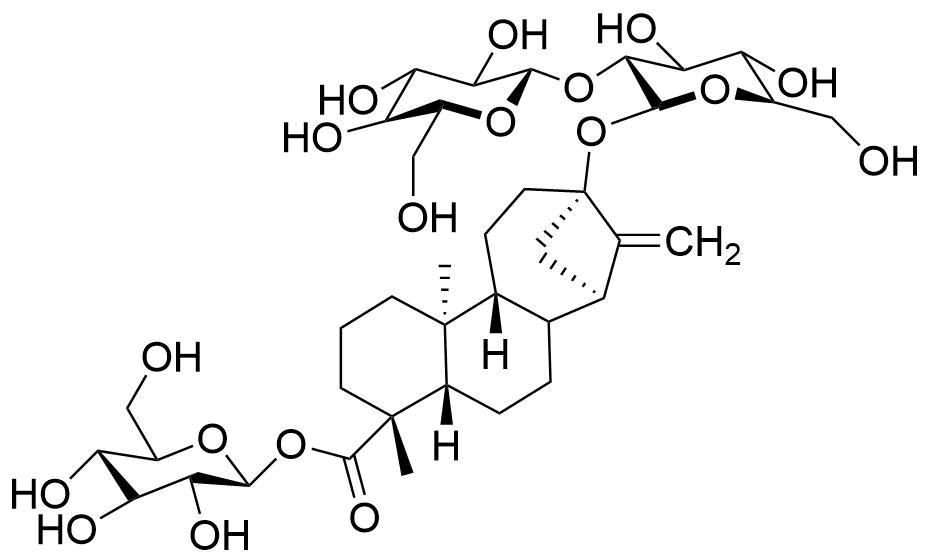 化合物性状纽甜白色结晶粉末三氯蔗糖白色或类白色，无杂质、无异味、无结块的结晶性粉末甜蜜素为白色结晶粉末、针状结晶或白色片状结晶，无臭，有甜味。安赛蜜白色结晶性粉末，无臭糖精钠无色至白色结晶或晶体粉末，无臭或微有芳香气味阿斯巴甜白色结晶粉末，无臭甜菊糖白色、微黄色松散粉末或晶体甜味剂等甜度浓度a（%）相对甜度（RS）纽甜0.1800三氯蔗糖0.155甜蜜素140安赛蜜0.3180糖精钠0.2250阿斯巴甜1180甜菊糖苷0.5250甜味剂浓度（%）风味特征风味特征风味特征风味特征风味特征风味特征风味特征风味特征风味特征甜味剂浓度（%）甜味苦味甜后味苦后味涩后味金属味清凉感焦糊味药草味纽甜0.1√√三氯蔗糖0.3√√√甜蜜素√√√安赛蜜√√√√√糖精钠0.6√√√√√√阿斯巴甜√√√甜菊糖苷0.5√√√√√√含量/%水分或干燥失重/%灼烧残渣/%溶解度其他物质纽甜97.0~102.0≤5.0≤0.21.0-三氯蔗糖98.0~102.0≤2.0≤0.75.0-甜蜜素98.0~102.0≤1.0≤0.50.4-安赛蜜99.0~101.0≤1.0≤0.20.5糖精钠99.0~101.0≤15.0≤0.51.0铵盐（以NH4+计）≤25.0 mg/kg阿斯巴甜98.0~102.0≤4.5≤0.20.2-甜菊糖≥85≤6.0≤1.01.0-项目指标游离二肽酸（w）/%≤1.5其它相关物质（w）/%≤2.0铅（mg/kg）≤1.0砷（以As2O3）（mg/kg）项目指标氯化单糖（w）/%≤0.1其他氯化双糖（w）/%≤0.5甲醇（w）/%≤0.1铅（以Pb）/（mg/kg）≤1.0砷（以As2O3）/（mg/kg）≤4.0项目指标环己胺/（mg/kg）≤25.0双环己胺/（mg/kg）≤1.0苯胺/（mg/kg）≤1.0铅（以Pb）/（mg/kg）≤1.0项目指标硫酸盐（以SO42-计）/%≤0.1氟化物（以F计）/（mg/kg）≤3.0有机杂质/（mg/kg）≤20.0铅/（mg/kg）≤1.0项目指标邻甲苯磺酰胺/（mg/kg）≤10.0对甲苯磺酰胺/（mg/kg）≤10.0苯甲酸磺酰胺/（mg/kg）≤25.0铅/（mg/kg）≤2.0砷（以As2O3）/（mg/kg）≤2.0易碳化物不得含有项目指标5-苄基-3,6-二氧-2-哌嗪乙酸/%≤1.5其它相关物质/%≤2.0铅（mg/kg）≤1.0项目指标甲醇/（mg/kg）≤200.0乙醇/（mg/kg）≤5000.0铅（mg/kg）≤1.0砷（以As2O3）/（mg/kg）≤1.0数量（以分装数量计）抽检数≤414~20220~50350~1004注：样品标签注明：产品名称、生产日期、批号、数量及取样日期。注：样品标签注明：产品名称、生产日期、批号、数量及取样日期。时间/min流动相A/%流动相B/%流动相C/%流速/mL·min-10.0100000.62.0100000.64.06225130.812.0550450.820.0100000.630.0100000.6化合物名称回收率（%）检出限（mg/g）定量限（mg/g）安赛蜜96.70.0048 0.0143 糖精钠100.80.0011 0.0033 甜蜜素99.70.0018 0.0054 三氯蔗糖97.70.0081 0.0243 阿斯巴甜97.90.0020 0.0061 甜菊糖94.40.0012 0.0035 纽甜101.20.0012 0.0036 